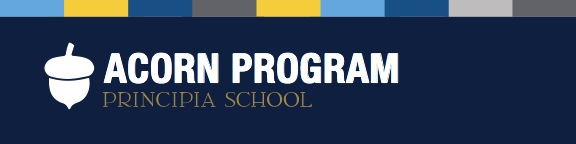 Joshua and the Battle of JerichoBible Story Lesson Plan (Ages 2-6)BooksRead and reread the story of JoshuaThe Story of Joshua by Patricia Pingry Joshua at Jericho (Rhyme Time Bible Stories) by Connie Morgan Wade Joshua and the Walls of Jericho (Famous People of the Bible) by Simi LuJoshua and the Battle of Jericho (Children’s Bible Classics) by Bill YenneJericho’s Tumbling Walls - Arch Books by Joan E. CurrenJoshua & the Battle of Jericho (Little Bible Treasures) by Kate Davies Basic Story of Joshua Read and reread the story of JoshuaThe Story of Joshua by Patricia Pingry Joshua at Jericho (Rhyme Time Bible Stories) by Connie Morgan Wade Joshua and the Walls of Jericho (Famous People of the Bible) by Simi LuJoshua and the Battle of Jericho (Children’s Bible Classics) by Bill YenneJericho’s Tumbling Walls - Arch Books by Joan E. CurrenJoshua & the Battle of Jericho (Little Bible Treasures) by Kate Davies Basic Story of Joshua Discussion QuestionsWhat do you remember?Who became the leader of the Hebrew people after Moses was gone?What was the Israelites purpose?Who was Rahab? How did she help?What did God tell Joshua to do?Was he obedient?What happened to Jericho?What might Jericho represent?What lessons can we learn from Joshua?listening to Godbeing obedient even when it doesn’t seem logicalgoing in the strength of the LordWhat values can we learn from the  Joshua story?nothing is impossible to Godleadership: being an independent leader for goodExtension ActivitiesExtension ActivitiesLanguage ArtsBooklet of the Walls of Jericho by www.ministry-to-children.comSimple way to tell the storyJ is for JoshuaMemoryVerse to memorize:  Joshua 1:9   “Be strong and have courage; Be not afraid.”SongJoshua Fit the Battle of Jericho with kids acting out the story and singingCraftsCrafts:Make the city of Jericho with sugar cubes, or small boxes, or even larger boxes. Cover the boxes with brown paper to look like stones or bricks. Make trumpets out of rolled up paper glued to a cardboard tube.Find little men characters, and walk them around the city, blowing the trumpets until the walls come down. Draw a picture of the city of Jericho on white paper. Cut paper colored rectangles and squares and glue them on the white paper like bricks. Cut and color walls of Jericho   Click on the page to make larger, cut, color and pasteSnacksTake crackers or graham crackers and stand them up in a circle or square. Stick together with peanut butter or thick icing. Tell the story using this Jericho, and then eat the snack.Jericho CakeParent ResourcesArticles from the Christian Science periodicals found in the Reading Room or on JSH online.“Joshua and the Fall of Jericho,” by Thomas Leishman, Christian Science Journal, April 1966“The Walls come tumbling down,” by Jean Bell, Christian Science Journal, April 17, 2012“Shout; for the Lord hath given you the city,” by Eleanor Daisy Lees, Christian Science Sentinel, April 14, 1951